No caso de a criança recusar o lanche será oferecido o leite, ou a fórmula habitual da criançaNão contém adição de açúcar nas preparações deste cardápio. O leite de vaca é substituído pelo leite zero lactose para os alunos alérgicosA oferta de água é de livre demanda, respeitando o horário de digestão da criançaCardápio sujeito a alterações referente à sazonalidade das frutas, verduras e legumes e disponibilidade das mesmas junto aos fornecedoresNenhum alimento oferecido é frito, pois utilizados um método de preparo com forno combinadoNo caso de a criança recusar o lanche será oferecido o leite, ou a fórmula habitual da criançaO leite de vaca é substituído pelo leite zero lactose para os alunos alérgicosA oferta de água é de livre demanda, respeitando o horário de digestão da criançaCardápio sujeito a alterações referente à sazonalidade das frutas, e disponibilidade das mesmas junto aos fornecedoresOs bolos são naturais da fruta/legume, preparados com farinha de trigo integral e farinha de trigo enriquecida com ferro e ácido fólico e açúcar demeraraNenhum alimento oferecido é frito, pois utilizados um método de preparo com forno combinadoNo caso de a criança recusar o lanche será oferecido o leite, ou a fórmula habitual da criançaO leite de vaca é substituído pelo leite zero lactose para os alunos alérgicosA oferta de água é de livre demanda, respeitando o horário de digestão da criançaCardápio sujeito a alterações referente à sazonalidade das frutas, e disponibilidade das mesmas junto aos fornecedoresOs bolos são naturais da fruta/legume, preparados com farinha de trigo integral e farinha de trigo enriquecida com ferro e ácido fólico e açúcar demeraraNenhum alimento oferecido é frito, pois utilizados um método de preparo com forno combinado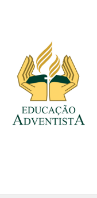 ESCOLA INFANTIL ADVENTISTAESCOLA INFANTIL ADVENTISTAESCOLA INFANTIL ADVENTISTAESCOLA INFANTIL ADVENTISTAESCOLA INFANTIL ADVENTISTAQuétlin SoaresNutricionistaCRN:46649Berçário I - 6 a 11 meses Berçário I - 6 a 11 meses Berçário I - 6 a 11 meses Berçário I - 6 a 11 meses Berçário I - 6 a 11 meses Berçário I - 6 a 11 meses Quétlin SoaresNutricionistaCRN:46649CARDÁPIO 4Dia da semanaCARDÁPIO 4Dia da semanaRefeição da ManhãSegunda à Sexta feira7:30hrsAlmoçoSegunda à quinta 10:30hrs e 12:30hrsSexta feira 10:30hrs e 12hrs 6 e 7 Meses                               8  a 11 MesesAlmoçoSegunda à quinta 10:30hrs e 12:30hrsSexta feira 10:30hrs e 12hrs 6 e 7 Meses                               8  a 11 MesesLanche da tardeSegunda à quinta 14:00Sexta feira 13:30 só p/ integral, e  15hrsPré JantaSegunda à quinta 16hrsSexta feira 15hrsSegunda feiraSegunda feiraMaçã, Vitamina de frutas com amaranto em flocos ou leite ou fórmula*Purê de batata doce com castanha de caju e azeite de olivaSalada de milho e ervilhaFeijão Carioca EnriquecidoAlface/ TomateArroz biro-biro/ Feijão Carioca Enriquecido/ Batata sauté/ creme de milhoPêssego ou leite ou fórmula *Sopa de Feijão com Macarrão  de letrinhasTerça feiraTerça feiraBanana, aveia ou leite ou fórmula*Purê de batata com castanha de cajuBrócolis no vaporFeijão Carioca EnriquecidoTomate cereja/ PepinoArroz integral/ Feijão Carioca Enriquecido/Quiche de marguerita/ Brócolis no vaporLaranja ou leite ou fórmula*Canja de legumes Quarta feiraQuarta feiraPapa de manga, banana e chia ou leite, ou fórmula*Purê de mandioca com cenoura raladaCouve refogadaFeijão preto EnriquecidoSalada de abóbora cabotiá com alho Poró/ TomateArroz Branco/ Feijão preto Enriquecido/  Omelete de espinafre/Couve refogadaAbacaxi e/ou Banana ou leite ou fórmula*Caldo de abóbora CabotiáQuinta feiraQuinta feiraPapa de mamão/ banana e aveia ou leite ou fórmula*Purê de Inhame com castanha do Pará e salsinhaSeleta de legumesFeijão Carioca EnriquecidoTomate/ AlfaceArroz Branco/ Feijão Carioca Enriquecido/ Panqueca de PVT ao molho sugo/ Seleta de legumesMelancia ou leite ou fórmula*Creme de mandioquinhaSexta feiraSexta feiraMingau de aveia com ameixa ou leite, ou fórmula*Purê de Abóbora Cabotiá com farinha de amêndoas e azeiteArroz brancoFeijão Carioca EnriquecidoGuacamole/ Tomate  Arroz Branco/ Feijão Carioca Enriquecido/ Taco/ Tortilhas/ Molho chilleSalada de Frutas ou leite ou fórmula*Sopa cremosa de legumesESCOLA INFANTIL ADVENTISTAESCOLA INFANTIL ADVENTISTAESCOLA INFANTIL ADVENTISTAESCOLA INFANTIL ADVENTISTAQuétlin SoaresNutricionistaCRN:46649Cardápio Berçário II – 1 ano a 1 ano e 11 MesesCardápio Berçário II – 1 ano a 1 ano e 11 MesesCardápio Berçário II – 1 ano a 1 ano e 11 MesesCardápio Berçário II – 1 ano a 1 ano e 11 MesesCardápio Berçário II – 1 ano a 1 ano e 11 MesesQuétlin SoaresNutricionistaCRN:46649CARDÁPIO 4Dia da semanaCARDÁPIO 4Dia da semanaRefeição da ManhãSegunda à Sexta feira7:30hrsAlmoçoSegunda à quinta 10:30hrs e 12:30hrsSexta feira 10:30hrs e 12hrsLanche da TardeSegunda à quinta 14:00Sexta feira 13:30 só p/ integral, e  15hrsPré jantaSegunda à quinta 16hrsSexta feira 15hrsSegunda feiraSegunda feiraMaçã, suco de Uva , bisnaguinha com queijo branco ou leite ou fórmula*Alface/ TomateArroz biro-biro/ Feijão Carioca Enriquecido/ Batata sauté/ creme de milhoPêssego, Suco de Tangerina, Torradinha com requeijão ou leite ou fórmula*Sopa de Feijão com Macarrão  de letrinhasTerça feiraTerça feiraBanana, suco de acerola, misto quente ou leite ou fórmula*Tomate cereja/ PepinoArroz integral/ Feijão Carioca Enriquecido/Quiche de marguerita/ Brócolis no vaporLaranja, suco de maçã, pão de mel ou leite ou fórmula*Canja de legumes Quarta feiraQuarta feiraManga, suco de caju, Pão de queijo ou leite ou fórmula*Salada de abóbora cabotiá com alho Poró/ TomateArroz Branco/ Feijão preto Enriquecido/  Omelete de espinafre/Couve refogadaAbacaxi, suco de goiaba, waffle salgado ou leite ou fórmula*Caldo de abóbora CabotiáQuinta feiraQuinta feiraMamão, iogurte de morango e flocos de milho ou leite ou fórmula*Tomate/ AlfaceArroz Branco/ Feijão Carioca Enriquecido/ Panqueca de PVT ao molho sugo/ Seleta de legumesMelancia, Suco de uva, bolo de fubá ou leite ou fórmula*Creme de mandioquinhaSexta feiraSexta feiraAmeixa, suco de limão, crepioca ou leite ou fórmula*Guacamole/ Tomate  Arroz Branco/ Feijão Carioca Enriquecido/ Taco/ Tortilhas/ Molho chilleSalada de Frutas ou leite ou fórmula*Sopa cremosa de legumesESCOLA INFANTIL ADVENTISTAESCOLA INFANTIL ADVENTISTAESCOLA INFANTIL ADVENTISTAQuétlin SoaresNutricionistaCRN:46649Cardápio Mini Maternal – 2 anos a 2 anos e 11 Meses e Maternal – 3 anos a 3 anos e 11 meses                Cardápio Mini Maternal – 2 anos a 2 anos e 11 Meses e Maternal – 3 anos a 3 anos e 11 meses                Cardápio Mini Maternal – 2 anos a 2 anos e 11 Meses e Maternal – 3 anos a 3 anos e 11 meses                Cardápio Mini Maternal – 2 anos a 2 anos e 11 Meses e Maternal – 3 anos a 3 anos e 11 meses                Quétlin SoaresNutricionistaCRN:46649CARDÁPIO 4Dia da semanaRefeição da ManhãSegunda à Sexta feira7:30hrsAlmoçoSegunda à quinta 10:30hrs e 12:30hrsSexta feira 10:30hrs e 12hrsLanche da tardeSegunda à quinta 14:00Sexta feira 13:30 só p/ integral, e  15hrsPré JantaSegunda à quinta 16hrsSexta feira 15hrsSegunda feiraMaçã, suco de Uva , bisnaguinha com queijo branco ou leite ou fórmula*Alface/ TomateArroz biro-biro/ Feijão Carioca Enriquecido/ Batata sauté/ creme de milhoPêssego, Suco de Tangerina, Torradinha com requeijão ou leite ou fórmula*Sopa de Feijão com Macarrão  de letrinhasTerça feiraBanana, suco de acerola, misto quente ou leite ou fórmula*Tomate cereja/ PepinoArroz integral/ Feijão Carioca Enriquecido/Quiche de marguerita/ Brócolis no vaporLaranja, suco de maçã, pão de mel ou leite ou fórmula*Canja de legumes Quarta feiraManga, suco de caju, Pão de queijo ou leite ou fórmula*Salada de abóbora cabotiá com alho Poró/ TomateArroz Branco/ Feijão preto Enriquecido/  Omelete de espinafre/Couve refogadaAbacaxi, suco de goiaba, waffle salgado ou leite ou fórmula*Caldo de abóbora CabotiáQuinta feiraMamão, iogurte de morango e flocos de milho ou leite ou fórmula*Tomate/ AlfaceArroz Branco/ Feijão Carioca Enriquecido/ Panqueca de PVT ao molho sugo/ Seleta de legumesMelancia, Suco de uva, bolo de fubá ou leite ou fórmula*Creme de mandioquinhaSexta feiraAmeixa, suco de limão, crepioca ou leite ou fórmula*Guacamole/ Tomate  Arroz Branco/ Feijão Carioca Enriquecido/ Taco/ Tortilhas/ Molho chilleSalada de Frutas ou leite ou fórmula*Sopa cremosa de legumes